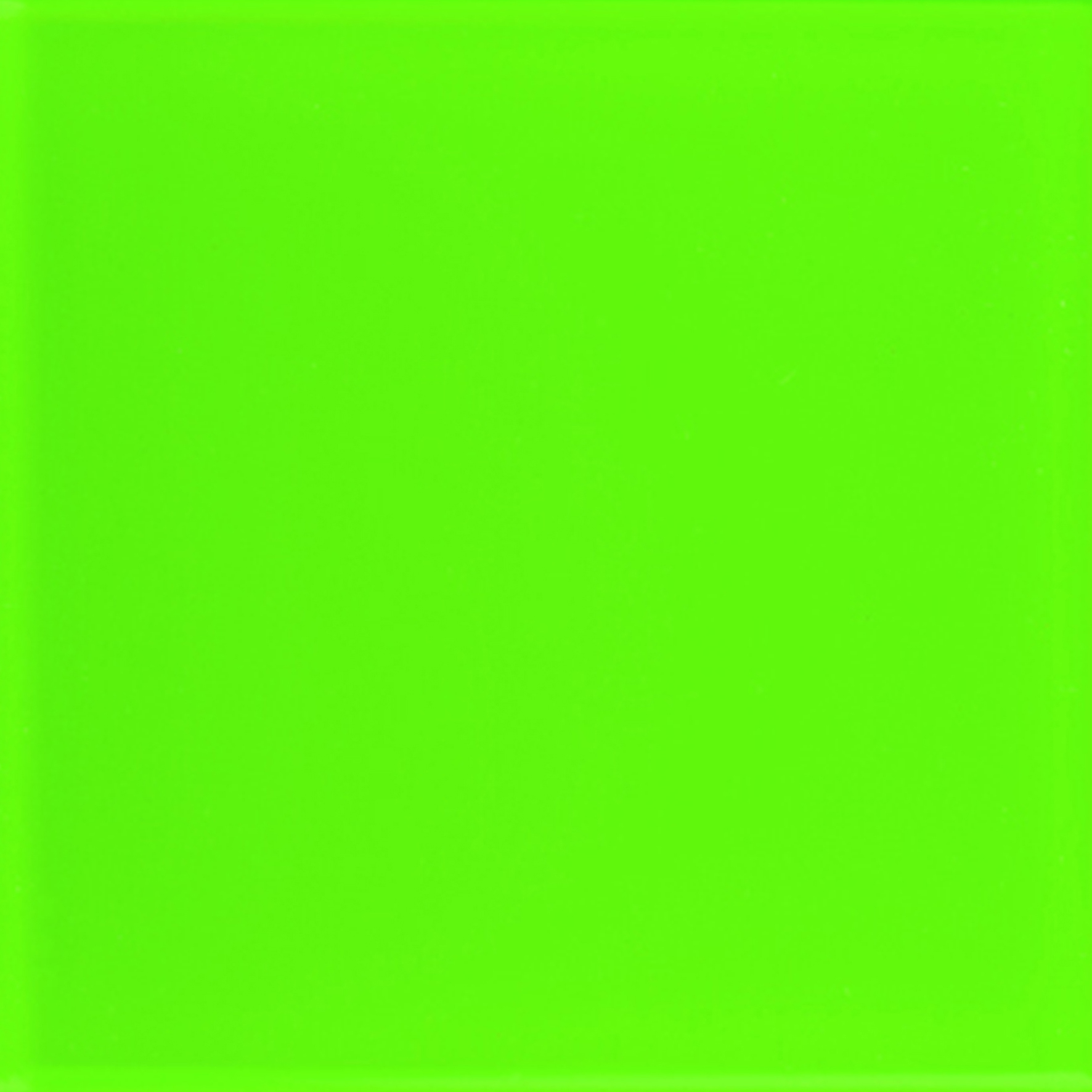 Introductory session:Friday 12th  June 2020   9.00am  – 2.45pm Following week:Thursday 18th June    Friday 19th June       9.00am  – 2.45pmYou will be in  Green podYou do not have to wear school uniformYou will be given a green  wristband to wear when in schoolYour time to arrive at school will be  9.00am   (Please do not be late! )You will come in to school using Anne Line gateYour pod base will be 5C classroomYour teachers will be Mr Rutherford  and  Ms AgaYour time to leave school will be  2.45pm